Файл с выполненным заданием должен иметь имя:дата занятия, группа (класс), наименование предмета, Фамилия обучающегосяПример:  06.04.2020_9А_физика_Иванов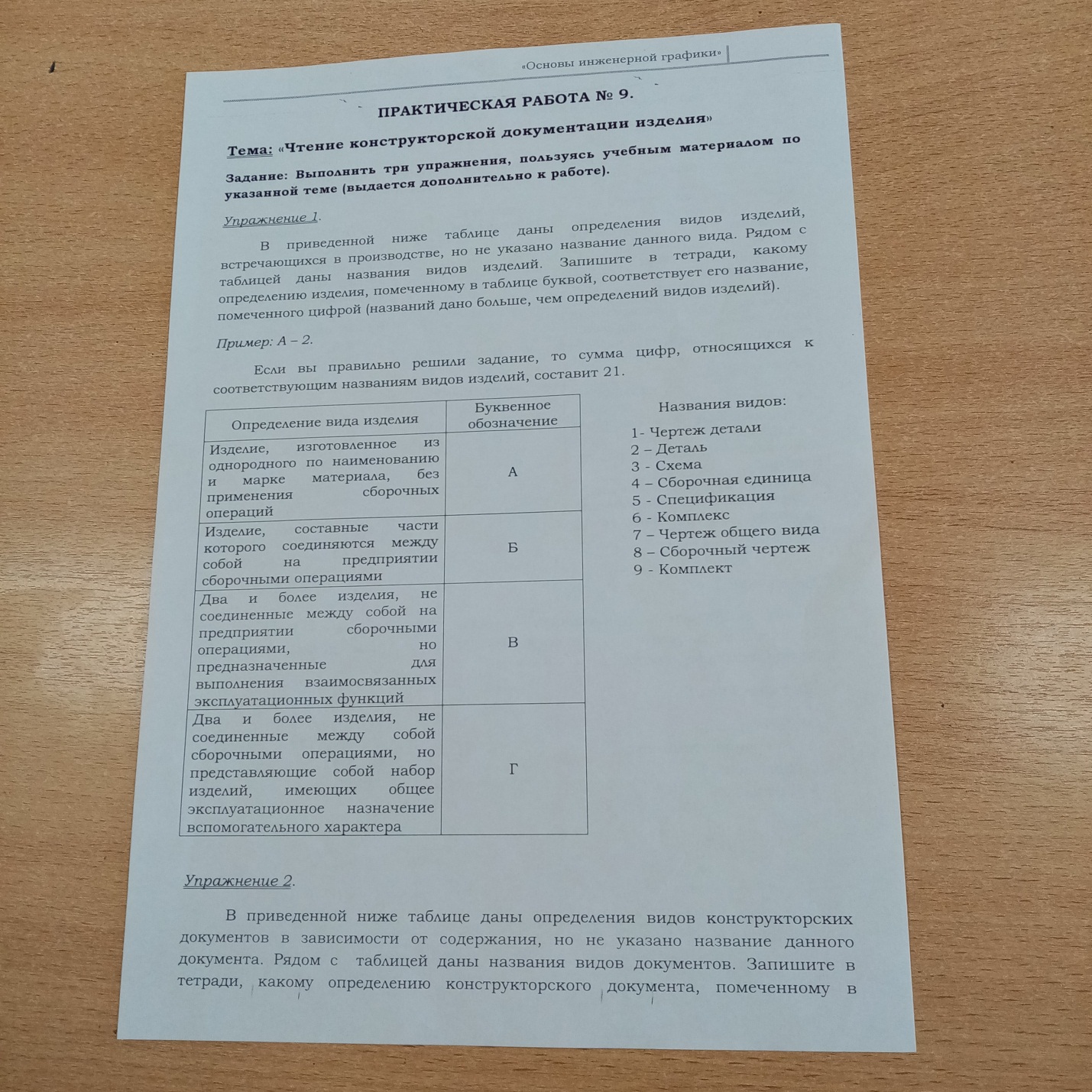 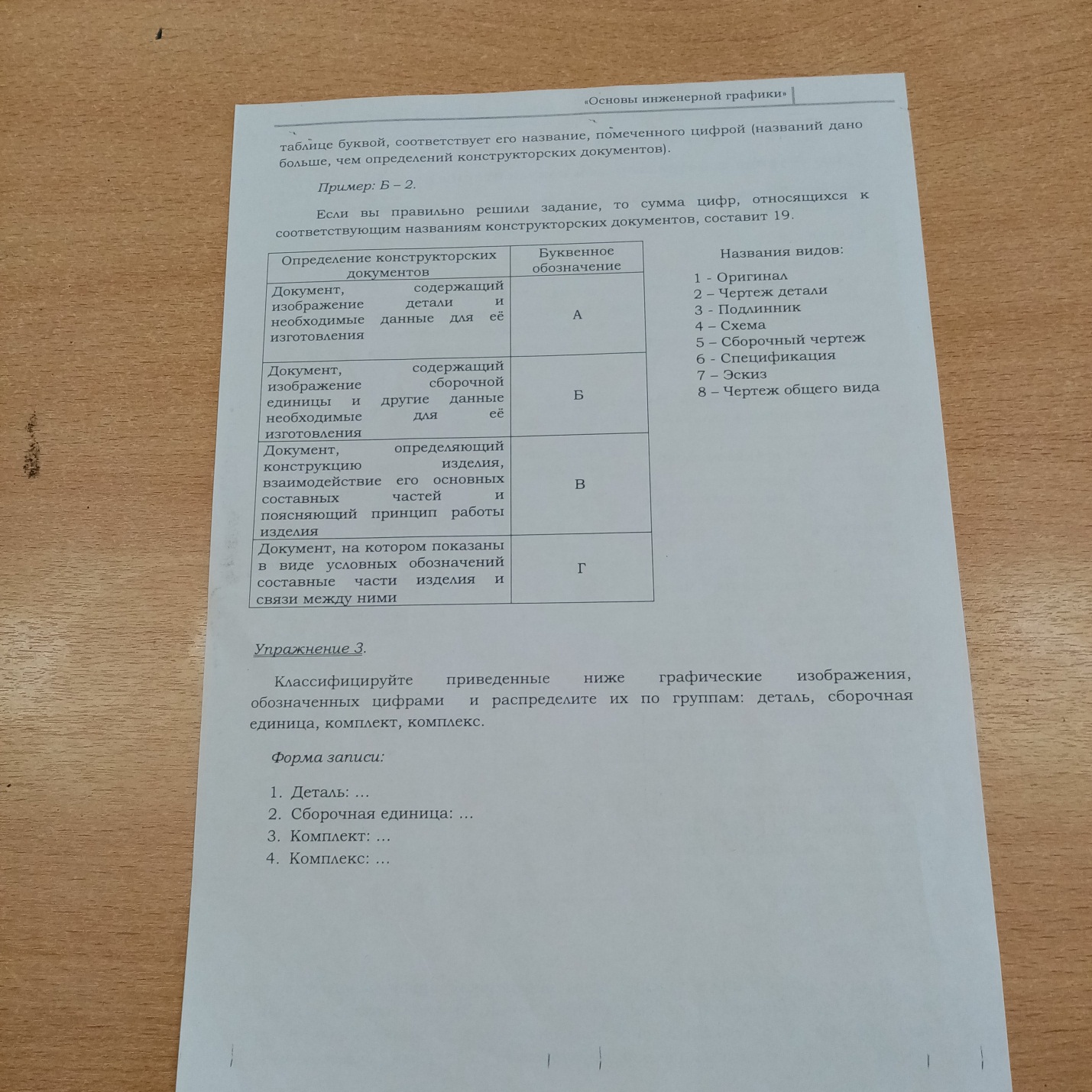 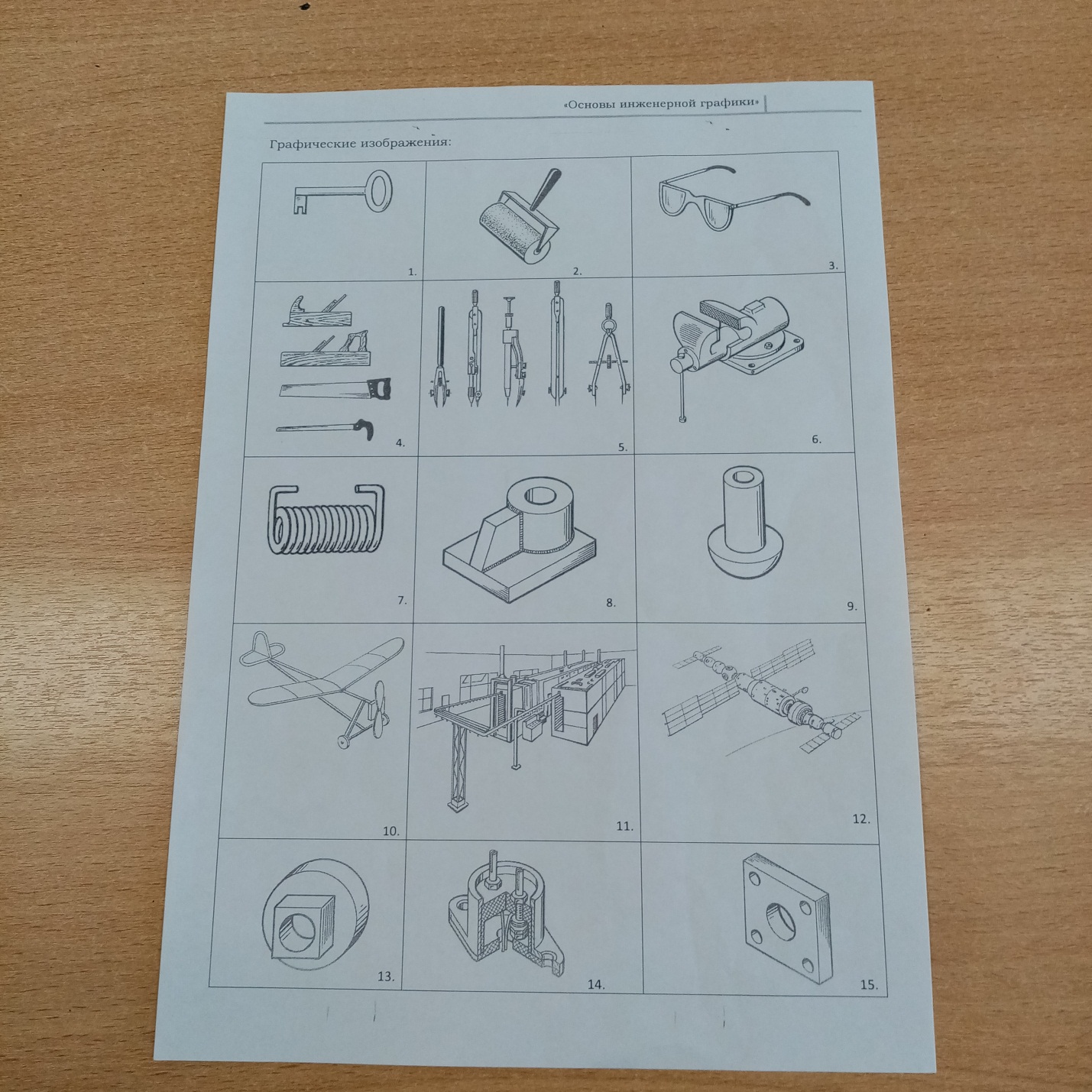 ПреподавательПреподавательПетров Валерий АлександровичОбратная связь с преподавателем:Электронная почтаyaert.2020@mail.ruОбратная связь с преподавателем:WhatsAppДата предоставления  работыДата предоставления  работы22.02.22г.ДатаДата15.02.22г.Учебная дисциплинаУчебная дисциплинаОсновы инженерной графикиУрок  №Урок  №40,41Тема урокаТема урокаПЗ «Чтение  конструкторской документации изделия».ЗаданиеЗаданиеВыполните задания практической работы(см.ниже).Ответы перешлите преподавателю.Источник (ссылка)Источник (ссылка)